Проект по пожарной безопасности «Будь готов!»                                                                          в подготовительной к школе группе.«Чтобы не было беды».«Не смотрите, что мала.Эта маленькая спичкаМожет сделать много зла.Крепко помните, Друзья,Что с огнем шутить нельзя!»Е. ХаринскаяВид проекта: краткосрочный, творческий,Участники проекта: дети, родители, воспитатели.Продолжительность проекта: краткосрочныйПроблемная ситуация:- Недостаточные знания детей о правилах пожарной безопасности и как вести себя в ЧС.Актуальность:  Знание и соблюдение противопожарных требований только тогда становятся естественными в поведении человека, когда они привиты с детства. Именно в дошкольном возрасте возникают благоприятные условия для воспитания у ребенка чувства опасности перед огнем, навыков умелого обращения с ним и овладения знаниями, помогающими предупредить загорание или сориентироваться в сложной чрезвычайной ситуации. Первостепенными задачами ДОУ и семьи является охрана психофизиологического здоровья детей, их безопасность жизнедеятельности, формирование потребности в здоровом образе жизни, развития понимания детьми правил основ безопасности жизнедеятельности и умения их выполнять. Многие дети не обладают достаточным багажом знаний и навыков для обеспечения безопасности при обращении с огнем и огнеопасными материалами, не способны предусмотреть опасные последствия своих действий. Чтобы изменить отношение человека к этой проблеме, необходимо уже с дошкольного возраста заниматься вопросами пожарной безопасности. Цель проекта: формирование у детей и их родителей осознанного и ответственного отношения к выполнению правил пожарной безопасности.Задачи проекта:- Дать понятие детям, что огонь бывает другом, а бывает и врагом.- Учить детей видеть, когда огонь друг, а когда враг.                                                   - Формировать умение реально оценивать возможную опасность.- Помочь детям запомнить правила пожарной безопасности.- Развивать творческие способности дошкольников.                                                                - Воспитывать чувство осторожности и самосохранения.                                           - Воспитывать в детях уверенность в своих силах.                                                          - Воспитывать чувства благодарности людям, которые помогают нам в трудных ситуациях.Предполагаемый результат:• углубление знаний детей о правилах пожарной безопасности, формирование привычки их соблюдения;• правильное поведение в экстремальной ситуации (набирать номер телефона пожарной части, вести диалог с диспетчером по телефону: четко называть свой адрес);• знать средства пожаротушения;• уметь правильно действовать в случае обнаружения пожара и в ЧС;• знать о профессии пожарного и спасателя;                                                                     • профилактика панического страха перед огнём;                                                        • изменение отношения родителей к данной проблеме;Для родителей:Формировать у родителей ответственное отношение к правилам пожарной безопасности;• консультация: «Правила пожарной безопасности»;                                               • анкетирование родителей• папки – передвижки, буклеты «Школа вашей безопасности»»Продукт проектной деятельности:Продуктивная деятельность выставка рисунков:  «Пожар глазами детей»; взаимодействие с ПЧ № 36 – участие в конкурсе рисунков.Этапы проекта.1 этап – подготовительный:Подбор необходимого материала и пособий для реализации проекта, целенаправленности, систематизации воспитательно - образовательного процесса.Подбор методического материала и художественной литературы по теме.      Подбор дидактических игр.этап - основной: - Беседа с детьми о пожарной безопасности и сохранении жизни человека.                    - Экскурсия по детскому саду (рассматривание плана эвакуации, расположение огнетушителей, запасных выходов);- Беседы: «Если вдруг случился пожар», «Дым» и «Пожар» – по рассказам               Б. Житкова;«Почему профессия пожарного – героическая профессия?».Диалоги, рассказы  на тему: «Что делать, если…»;Решение и обыгрывание проблемных ситуаций с детьми.Сюжетно-ролевые игры:  «Мы - пожарные», «Спасатели».Дидактические игры:  «Раньше и теперь», «Горит – не горит», «Пожароопасные предметы»,  «Что для чего?», «Что необходимо пожарному?», «Как действовать при пожаре».Проведение викторины: «Твоя безопасность»Чтение литературных произведений: С. Я Маршак «Пожар», Л. Н. Толстой «Пожар», «Пожарные собаки»; Е. Харинская «Спички-невелички»,                          Т. Фетисова «Куда спешат красные машины» и др.Рисование «Пожарная машина»;                                         Конструирование «Пожарная часть»;                                                                   Выставка детских рисунков «Пожар глазами детей»;                                     Спортивное мероприятие «Мы - юные пожарные»;Игры - эстафеты.Просмотр презентаций: «Гражданская оборона», «Правила поведения при возникновении ЧС»этап – заключительный:Получение детьми новых знаний о пожарной безопасности и правилах поведения при возникновении ЧС.                                                     Викторина: «Правила пожарной безопасности».                                               Подведение итогов конкурса рисунков о работе спасателей.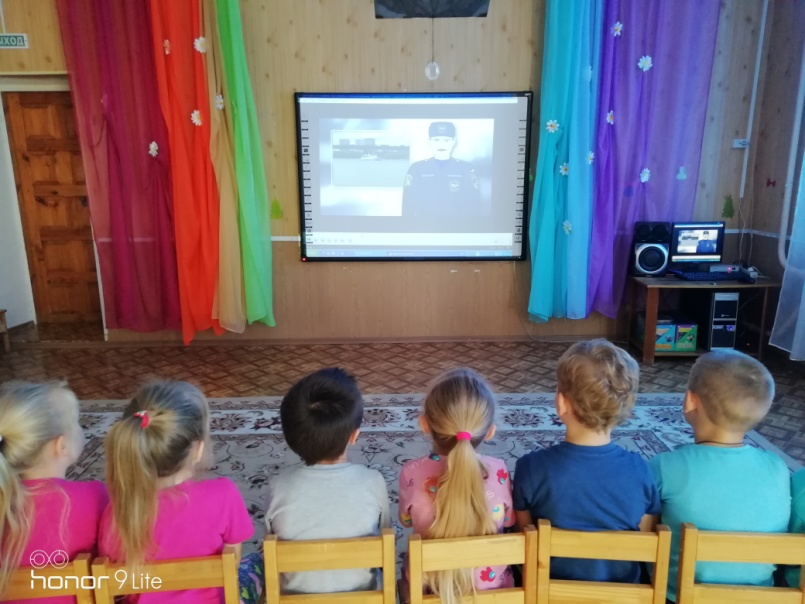 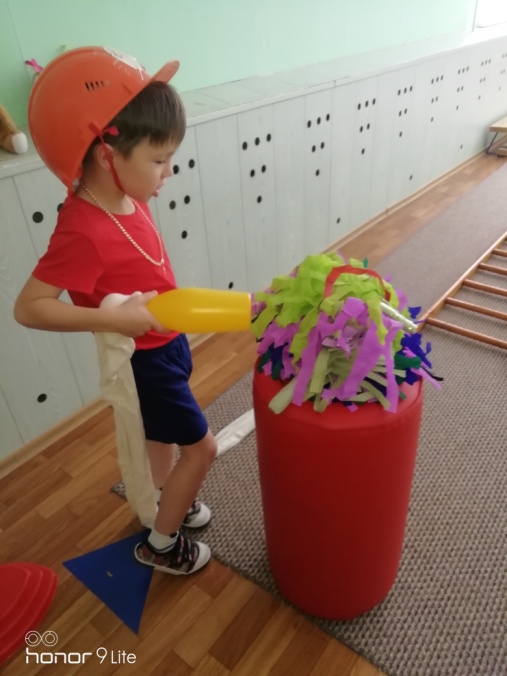 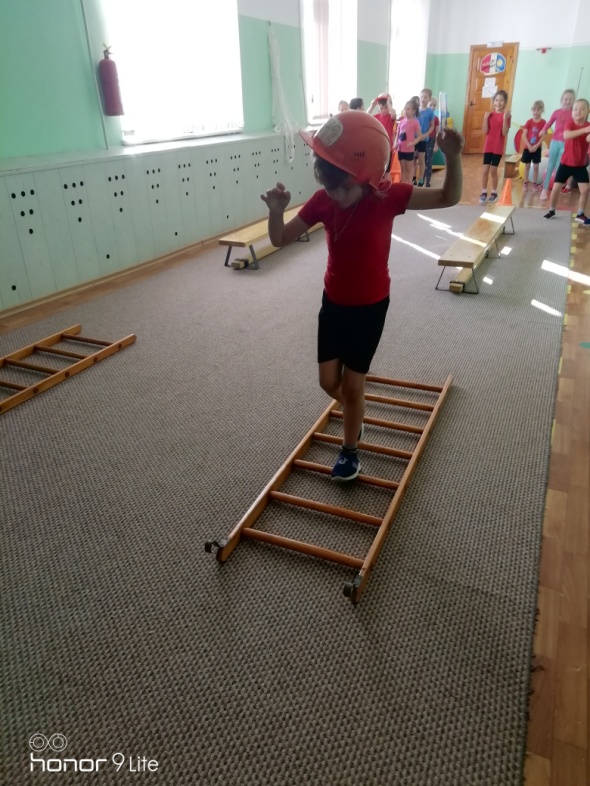 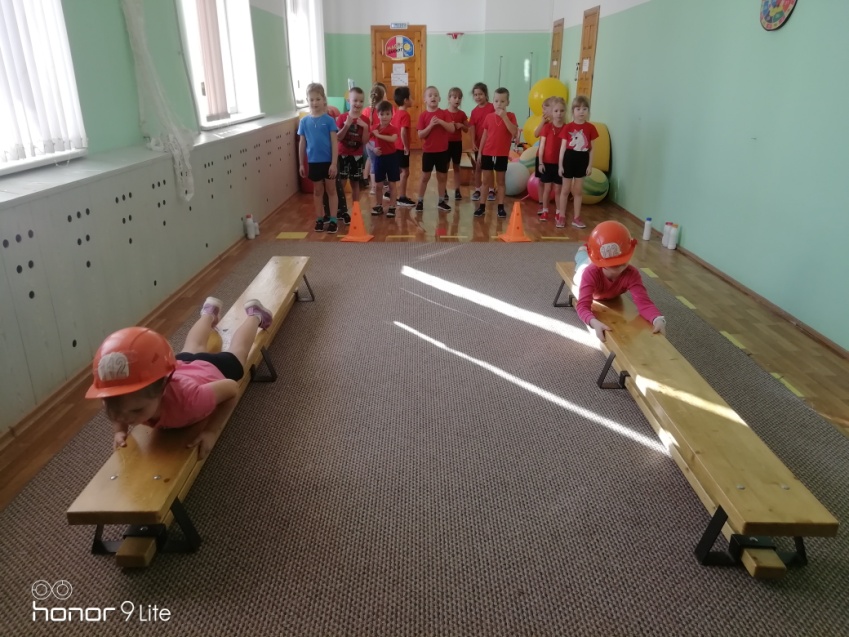 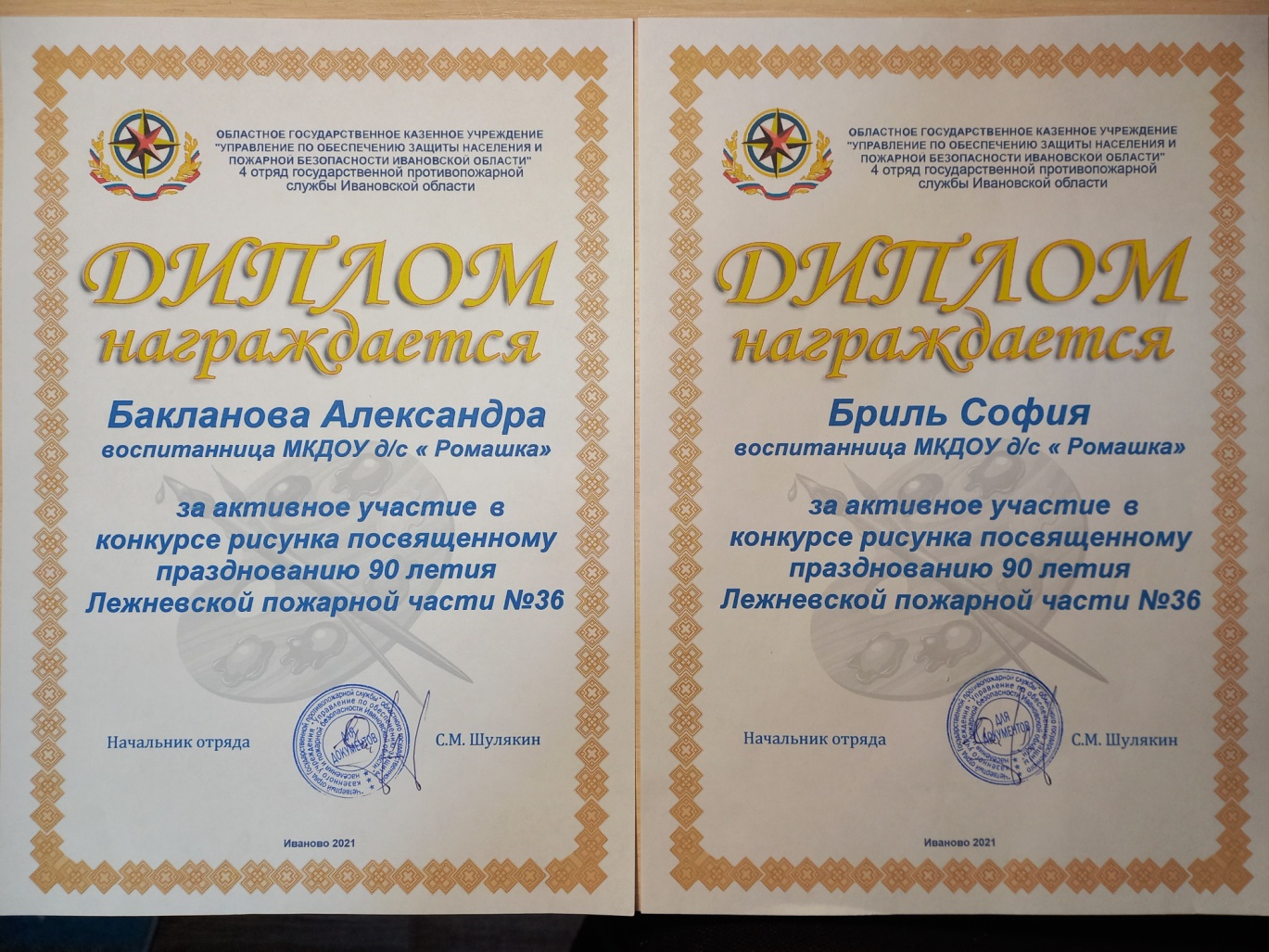 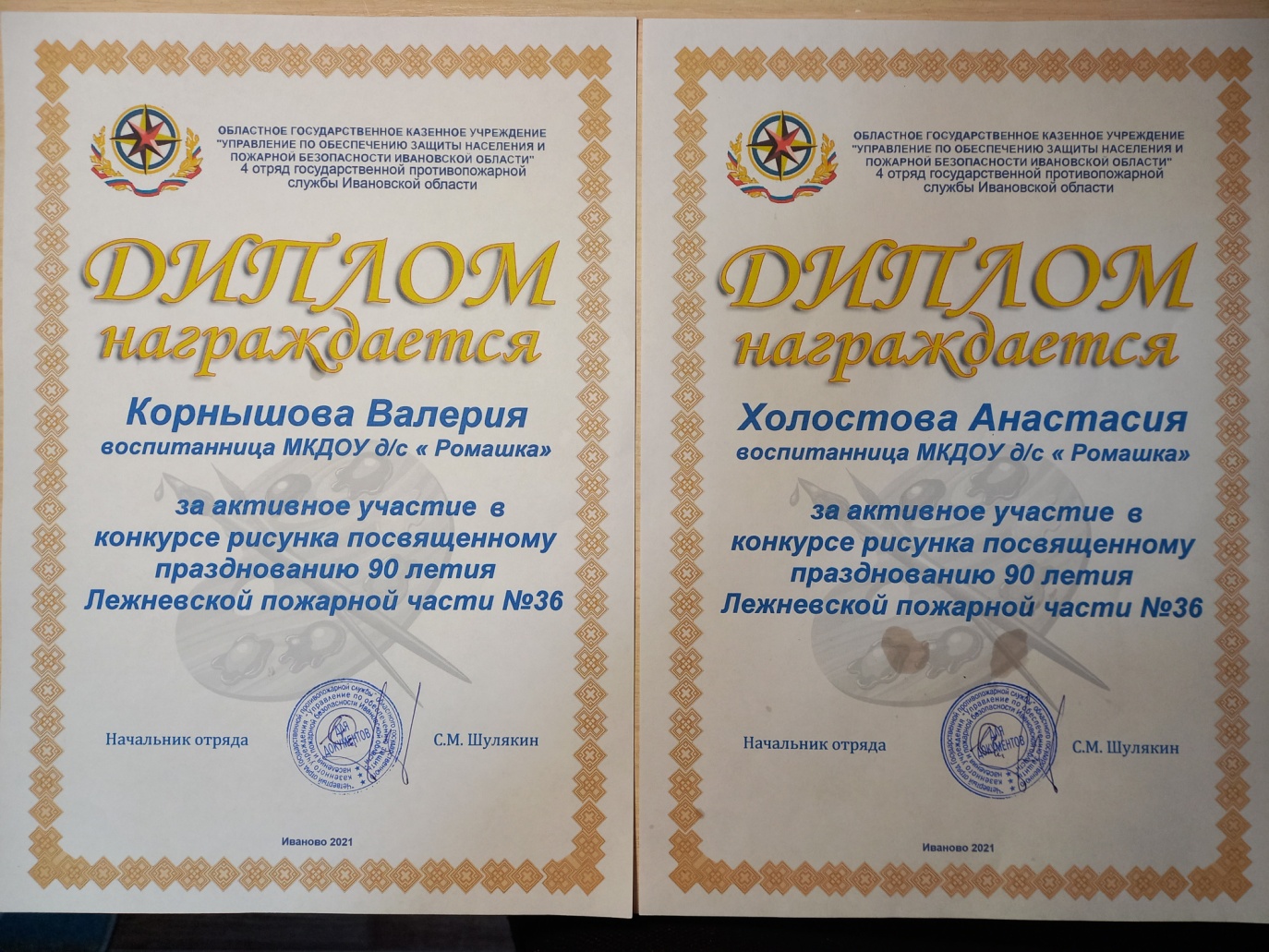                                                                                    Воспитатель: Батова Н.Л.